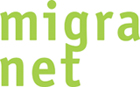 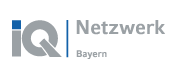 Counselling Questionnaire Recognition ProcessPlease send this questionnaire and these documents via e-mail:Certificate/Diploma and diploma supplement (list of grades/exams/subjects), and German translations, only if you already have German translations.Please do not send us separate pages. Please send one PDF-file for each document. For example: one PDF-file with all pages of the diploma supplement. Please name the PDF-file “diploma supplement”.Detailed CVIf you already have applied for recognition of your qualification: Letters and documents from the recognition officeIf you have any: Reference letters of professional experience / employment certificatesPassport / residence permitPlease send the documents to: anerkennungsberatung@wifo-passau.de QuestionAnswerSurname and nameDo you live in Germany?  Yes, since:       No In which city/town do you live? What is your nationality?Which residence permit do you have? Aufenthaltsgestattung         Duldung  Aufenthaltserlaubnis Niederlassungserlaubnis EU-Citizen No residence permit (tourist visa, etc.)Are you an ethnic German repatriate? 
 Yes                   NoDo you have a German language certificate?
(e.g. A1, A2, B1, B2, C1, C2, …) Yes                   NoIf yes, which one?      Do you have a complete university education?  Yes                   NoIf yes, what did you study? Do you have a complete vocational training?  Yes                   NoIf yes, in which field is your profession in? How long did you study? / How long was your training? When did you complete your studies / your training? Do you have professional experience abroad / in Germany?  Yes                   NoIf yes, in which country?      For how long?      Profession:      Have you already submitted an application for recognition of your professional qualifications?  Yes                   NoIf yes, where?      What are you doing at the moment? (work, language course, …)?If you work: Where do you work? How many hours per week do you work? Are you registered at the Employment Agency or the Jobcentre?  Yes, at the Employment Agency Yes, at the Jobcentre NoDo you receive any money from the Employment Agency or the Jobcentre?  Yes  NoWhy do you need the recognition of your qualifications (e.g. training, better pay, higher position, …)? In what kind of field / job are you interested in for your future employment? Where did you hear about us? 